ДИРЕКТОРУ И ЗАВУЧУ ШКОЛЫ	ДОЛЖНОСТНЫЕ ИНСТРУКЦИИ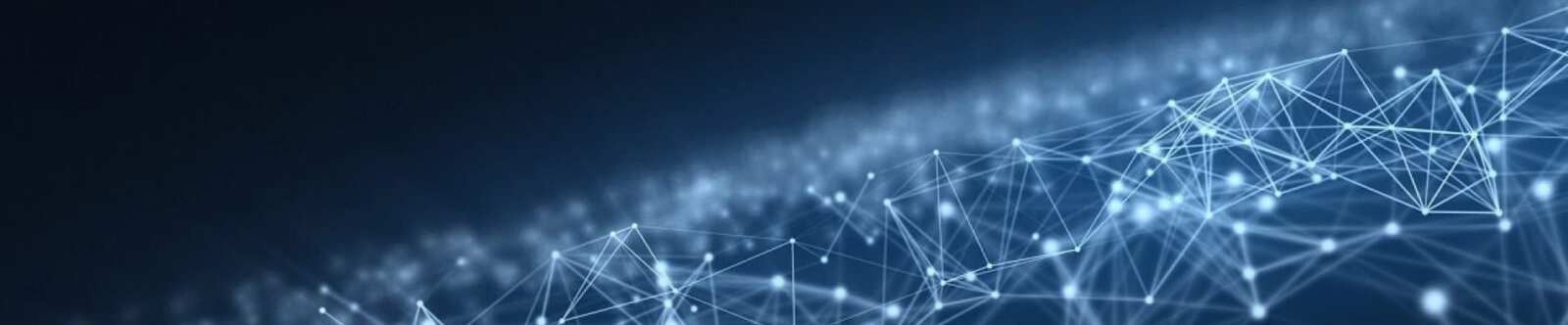 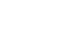 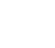 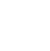 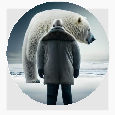 Должностная инструкция учителя математикиОт Глеб Беломедведев АВГ 29, 2023	 #должностная инструкция, #математика, #учитель  Время прочтения: 9 минут(ы)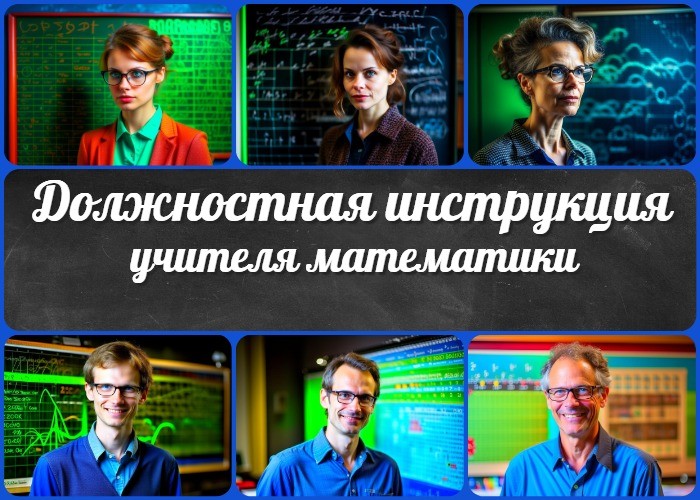 Должностная инструкция учителя математикиДолжностную инструкцию разработал: 	/	/СОГЛАСОВАНОПредседатель профкома 		/				/ Протокол №	от «	»	2023 г.УТВЕРЖДЕНОДиректор  	 	/				/ Приказ №		от «	»	2023 г.Общие положенияОпределение должности «Учитель математики»Учитель математики является педагогическим работником и осуществляет образовательный процесс в соответствии с утвержденными образовательными стандартами, программами и методическими рекомендациями. Учитель обязан обеспечивать качественное и компетентное обучение по предмету математика, способствовать развитию учеников и формированию у них необходимых знаний и навыков в этой области.Задачи и обязанности учителя математикиПланирование учебного процесса:Разработка программы и поурочных планов в соответствии с Федеральным государственным образовательным стандартом (ФГОС).Подготовка образовательных материалов, методических пособий и заданий для уроков математики.Создание индивидуальных образовательных маршрутов для учащихся с учетом их потребностей и способностей.Организация учебного процесса:Проведение уроков в соответствии с разработанными планами, обеспечивая последовательное и целостное изложение материала.Применение современных педагогических методов и технологий обучения для активизации познавательной деятельности учащихся.Проведение текущего контроля знаний и оценки успеваемости учеников.Развитие учащихся:Формирование у учащихся математических компетенций, логического мышления, аналитических и решения проблемных задач навыков.Оказание помощи учащимся в раскрытии их творческого потенциала, развитии интереса к предмету.Организация дифференцированного подхода к обучению, учет особенностей каждого ученика.Воспитание и социализация:Поддержка формирования нравственных ценностей, уважения к правам и свободам других, развитие толерантности и ответственности.Пропаганда научно-мировоззренческого и культурного развития школьников, их активное участие в общественной жизни.Самообразование и профессиональное развитие:Систематическое изучение новых методов преподавания математики, апробация инновационных подходов.Участие в профессиональных мероприятиях, семинарах, повышение квалификации.Самоанализ и адаптация методов работы в соответствии с потребностями учащихся и требованиями образовательных стандартов.Квалификационные требованияОбразование и квалификацияДля занимаемой должности «Учитель математики» требуется наличие высшего педагогического или математического образования.Педагогическое образование должно быть получено в соответствии с законодательством Российской Федерации и включать в себя знания о педагогической психологии, методиках обучения, оценке знаний и прочих аспектах педагогической деятельности.Профессиональные навыки и знанияУчитель должен обладать глубокими знаниями в области математики, включая широкий спектр математических дисциплин и их применение.Необходимо владение методиками преподавания математики разных уровней сложности, умение адаптировать материал под потребности и способности учащихся.Коммуникативные навыкиУчитель должен обладать отличными коммуникативными навыками для эффективного взаимодействия с учащимися, коллегами и родителями.Важно уметь ясно и доходчиво объяснять математические концепции, поддерживать интерес к предмету у различных категорий учеников.ОбязанностиОбразовательная деятельностьПроведение учебных занятий по математикеПодготовка и проведение уроков математики в соответствии с утвержденной школьной программой и методическими рекомендациями.Обеспечение активного и интересного обучения, внедрение разнообразных методов и педагогических технологий.Объяснение материала, оказание помощи учащимся в понимании сложных тем и концепций.Разработка учебных планов и программСоздание годовых и календарных планов педагогического процесса, учет особенностей классных групп.Адаптация учебных материалов под потребности и способности конкретных классов.Проверка учебных работ и контроль успеваемостиОценка и анализ письменных работ учащихся, обратная связь и коррекция знаний.Поддержание документации об успеваемости и прогрессе учеников.Организационная деятельностьСоблюдение расписания и графика занятийТочное соблюдение установленных школьным расписанием уроков и времени проведения занятий.Участие в педагогических советах и семинарахУчастие в обсуждении методических и педагогических вопросов на педагогических советах.Постоянное повышение своей квалификации, участие в профессиональных семинарах.Связь с родителями и консультативная помощьВзаимодействие с родителями детей, проведение родительских собраний и консультаций по вопросам образовательного процесса.Организация и поддержка кабинета математикиОбеспечение учебного материала, порядка и уюта в классном кабинете.Работа по благоустройству и озеленению школыУчастие в организации мероприятий по украшению и благоустройству школьной территории.ПраваУчастие в управлении организациейУчитель математики имеет право на участие в обсуждении педагогических вопросов на педагогических советах и совещаниях.Обеспечение рабочего места и условий трудаГарантируется обеспечение учительского рабочего места необходимой мебелью, техническими средствами и оборудованием.Выбор методик и материалов для обученияУчитель математики имеет право выбирать методики преподавания и учебные материалы в соответствии с целями и потребностями учеников.Участие в разработке программы развитияУчаствовать в разработке программы развития образовательного процесса школы, внести свои предложения и инициативы.Давать распоряжения учащимсяВ рамках образовательного и воспитательного процесса учитель имеет право давать указания и распоряжения учащимся.Знакомство с решениями и жалобамиУчитель математики имеет право ознакомиться с решениями и жалобами, касающимися его деятельности.Предоставление предложений по улучшениюПредоставлять администрации школы свои предложения и инициативы по улучшению учебного процесса и организации работы.Повышение квалификации и аттестацияПроходить процедуры повышения квалификации и аттестацию в соответствии с требованиями законодательства.Защита профессиональной честиЗащищать свою профессиональную честь и репутацию в случае оказания недобросовестной критики или клеветы.Конфиденциальность служебного расследованияТребовать конфиденциальности в случае проведения служебного расследования, касающегося его деятельности.Защита интересов в дисциплинарном расследованииВ случае дисциплинарного расследования иметь право на защиту своих интересов и обжалование решений.Награды и социальные гарантииПолучать награды и почетные звания за выдающиеся достижения в педагогической деятельности, а также пользоваться социальными гарантиями, предусмотренными законодательством.ОтветственностьОтветственность за выполнение образовательных программУчитель математики несет ответственность за качественное и полное выполнение педагогических программ, а также за обеспечение достижения учебных целей.Ответственность за здоровье и безопасность учащихсяОсуществлять контроль за безопасностью учеников в процессе учебной деятельности, предотвращать возможные опасные ситуации.Ответственность за проверку работ и оценкиПроводить объективную проверку учебных работ и выставлять оценки в соответствии с утвержденными критериями.Ответственность за соблюдение норм и прав учениковГарантировать соблюдение прав и норм учеников в рамках учебного процесса и школьной жизни.Ответственность за оказание первой помощиБыть готовым оказать первую помощь учащимся в случае необходимости и обеспечивать наличие необходимых средств и знаний.Ответственность за соблюдение правил безопасностиСоблюдать и обеспечивать соблюдение всех правил безопасности в учебных и школьных помещениях.Ответственность за контроль соблюдения правил на занятияхОсуществлять контроль за поведением учащихся на уроках и внеурочное время, поддерживать дисциплину и порядок.Ответственность за проведение инструктажей по охране трудаПроводить инструктажи с учащимися по правилам охраны труда и безопасности в школьных условиях.Ответственность за материальный ущербВ случае причинения материального ущерба оборудованию или имуществу школы, нести соответствующую ответственность и участвовать в его возмещении.Взаимоотношения с образовательным учреждениемПродолжительность рабочего времени и нормы часовСоблюдать установленную продолжительность рабочего времени и нормы часов в соответствии с трудовым законодательством.Планирование деятельности и учебные планыРазрабатывать планы учебной деятельности, учебные программы и планы занятий в соответствии с установленными нормативами и требованиями.Работа во время каникул и график работыВыполнять свои обязанности в течение рабочего времени, включая период каникул, в соответствии с установленным графиком.Замена отсутствующих преподавателейВ случае отсутствия других преподавателей, осуществлять замену уроков или занятий в соответствии с расписанием.Получение информации нормативного характераСледить за получением и ознакомлением с информацией нормативного характера, в том числе с учебными планами и методическими рекомендациями.Обмен информацией с администрацией и родителямиВести открытый обмен информацией с администрацией школы и родителями учащихся, доводить до них важную информацию.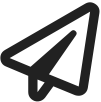 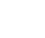 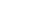 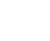 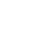 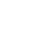 Информирование об инфекционных и аварийных случаяхВ случае обнаружения инфекционных или аварийных ситуаций, обязан немедленно информировать администрацию школы.Сообщение полученной информации администрацииИнформировать администрацию обо всех полученных важных данных, которые могут повлиять на образовательный процесс.Персональная ответственность за материальные ценностиНести персональную ответственность за сохранность и правильное использование материальных ценностей, принадлежащих школе.Заключительные положенияОзнакомление с должностной инструкциейПосле получения должностной инструкции обязан ознакомиться с ее содержанием и требованиями.Хранение экземпляров инструкцииОбязанность сохранять экземпляр должностной инструкции в личных делах учителя математики.Подтверждение ознакомления подписьюПодтверждать ознакомление с инструкцией путем подписи на соответствующем документе.С должностной инструкцией ознакомлен (а), один экземпляр получил (а) на руки.«	»	202	г.	/	/ Слова ассоциации (тезаурус) к уроку: школа, цифры, арифметика, точность, царица, формула, плюс, правила, инструктаж, список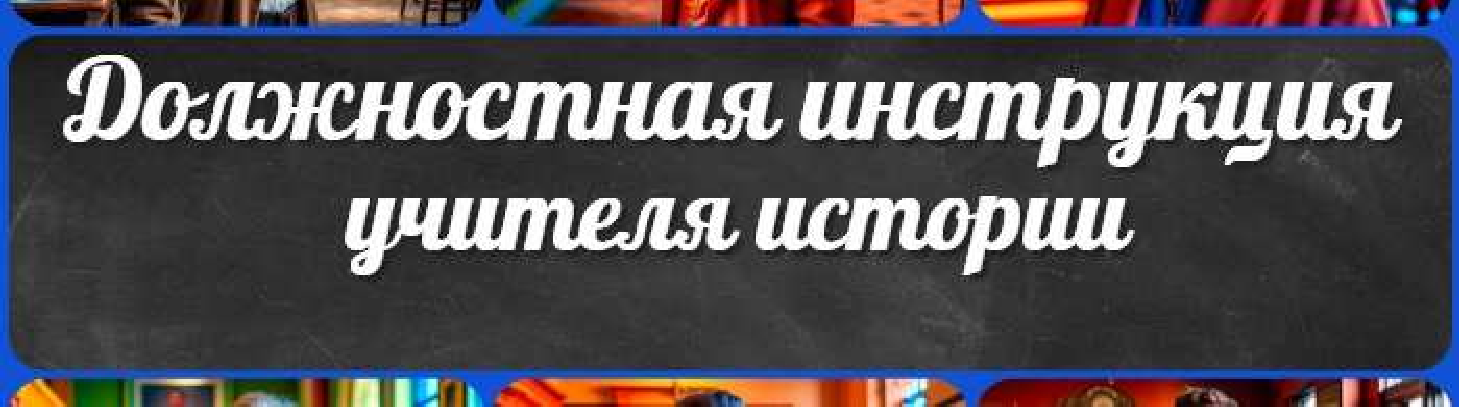 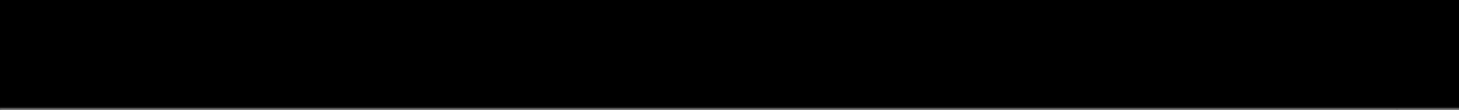 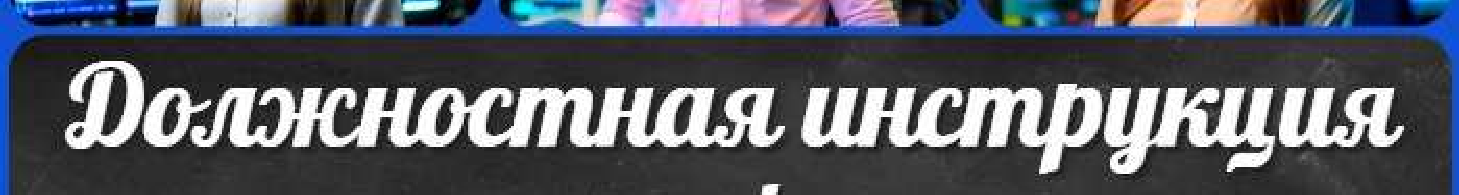 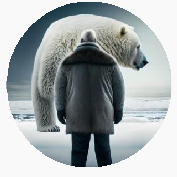 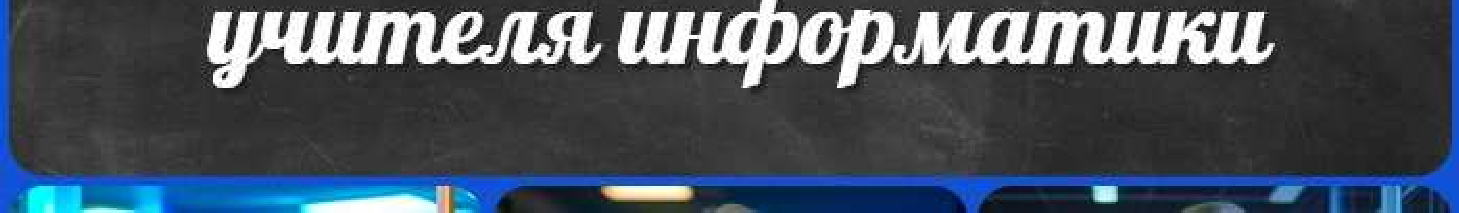 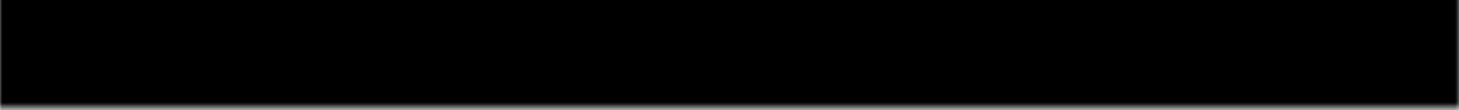 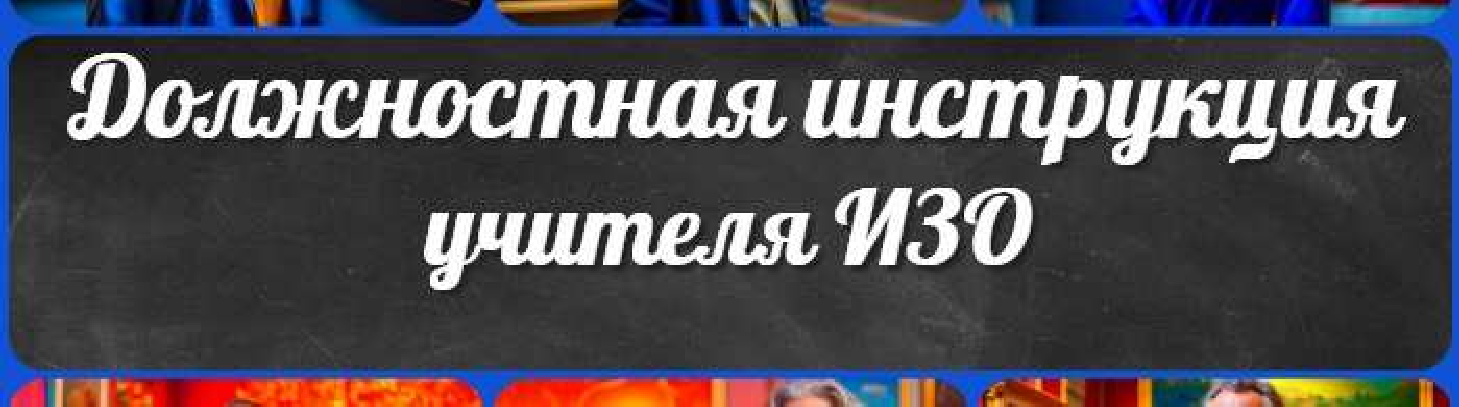 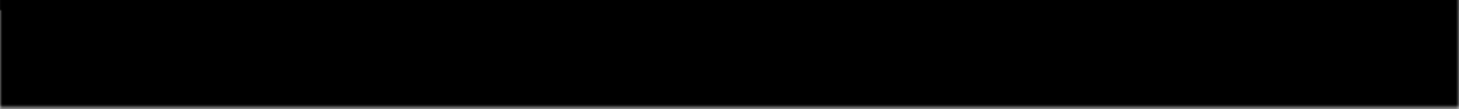 класскласскласс ГеометрияДиректору и завучу школы Должностные инструкцииИЗОИнформатика ИсторияКлассный руководитель 5 класскласскласскласскласскласскласс Профориентационные урокиМатематика Музыка Начальная школа ОБЖОбществознание Право ПсихологияРусская литератураРусский язык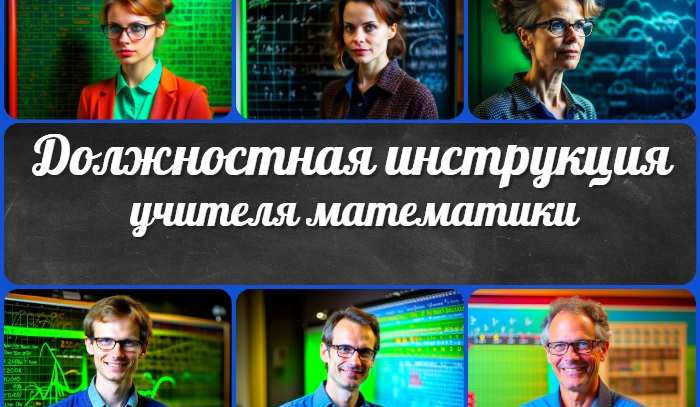 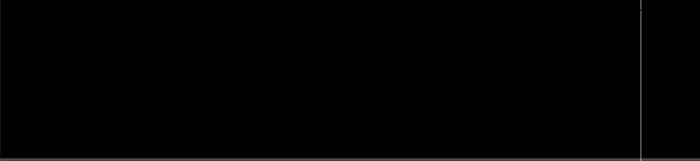 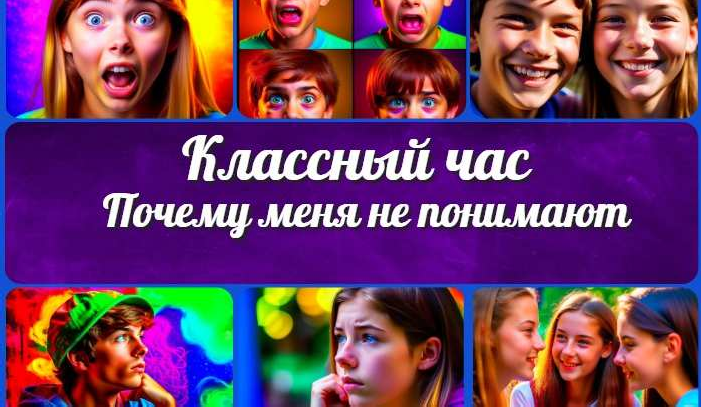 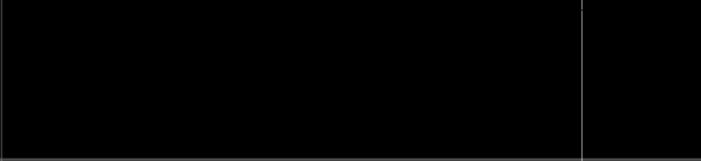 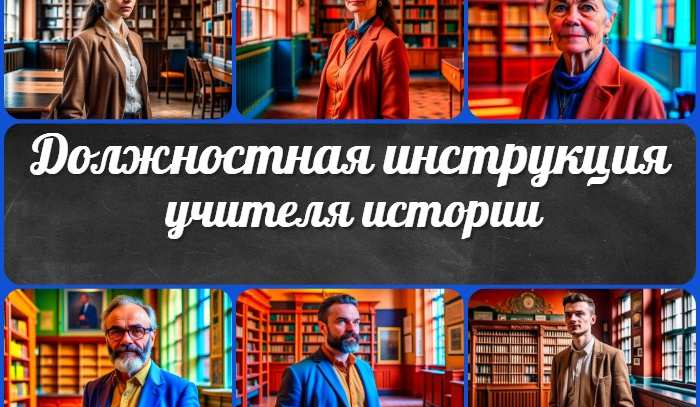 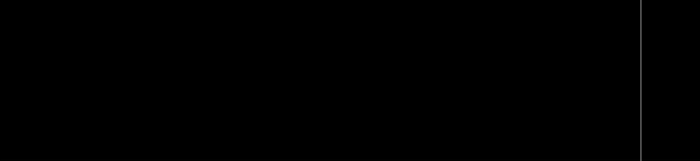 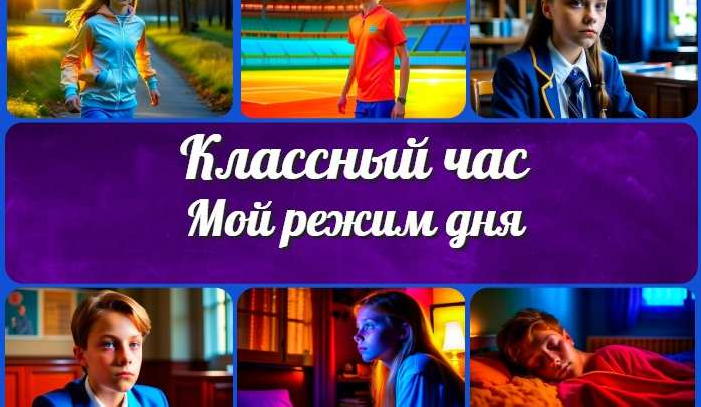 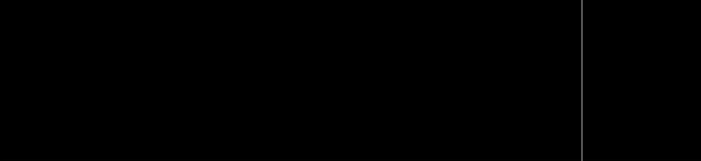 Новые УРОКИНовый сайт от проекта UROKI.NET. Конспекты уроков, классные часы, сценарии школьных праздников. Всё для учителя - всё бесплатно!Главная	О сайте	Политика конфиденциальности	Условия использования материалов сайтаДобро пожаловать на сайт "Новые уроки" - newUROKI.net, специально созданный для вас, уважаемые учителя, преподаватели, классные руководители, завучи и директора школ! Наш лозунг "Всё для учителя - всё бесплатно!" остается неизменным почти 20 лет! Добавляйте в закладки наш сайт и получите доступ к методической библиотеке конспектов уроков, классных часов, сценариев школьных праздников, разработок, планирования, технологических карт и презентаций. Вместе мы сделаем вашу работу еще более интересной и успешной! Дата открытия: 13.06.2023